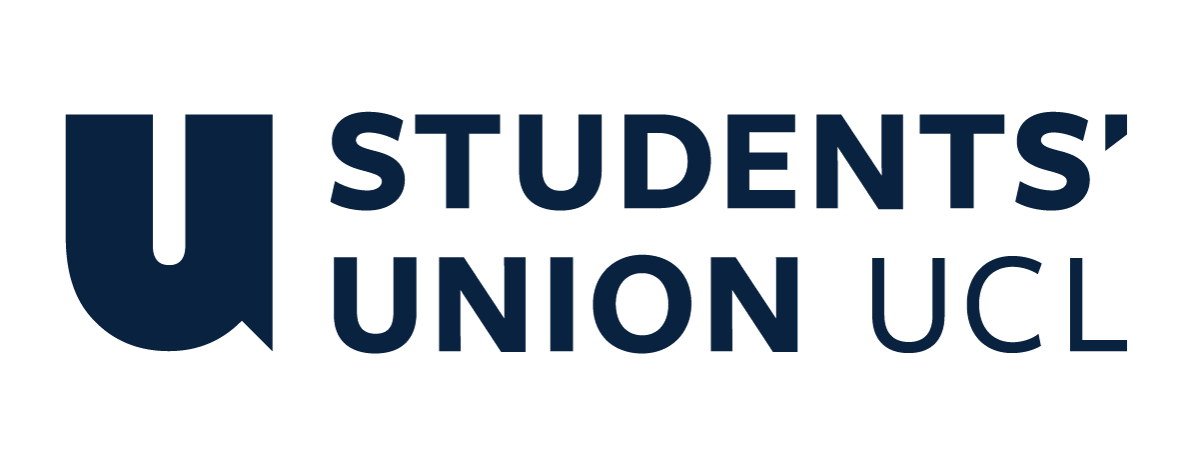 The Constitution of Students’ Union UCL UCL Engineering SocietyNameThe name of the club/society shall be Students’ Union UCL Engineering Society The club/society shall be affiliated to Students’ Union UCL.Statement of IntentThe constitution, regulations, management and conduct of the club/society shall abide by all Students’ Union UCL policy, and shall be bound by the Students’ Union UCL Memorandum & Articles of Association, Byelaws, Club and Society Regulations and the club and society procedures and guidance – laid out in the ‘how to guides’.The club/society stresses that it abides by Students’ Union UCL Equal Opportunities Policies, and that club/society regulations pertaining to membership of the club/society or election to the club/society shall not contravene this policy.The Club and Society Regulations can be found on the following webpage: http://studentsunionucl.org/content/president-and-treasurer-hub/rules-and-regulations.The Society CommitteePresidentThe president’s primary role is laid out in section 5.7 of the Club and Society Regulations. TreasurerThe treasurer’s primary role is laid out in section 5.8 of the Club and Society Regulations.Welfare OfficerThe welfare officer’s primary role is laid out in section 5.9 of the Club and Society Regulations.Additional Committee Members Any additional committee positions you have should be outlined in your constitution below. Additional Committee Role Title A description of specific tasks carried out by the additional committee role should be briefly outlined. Vice-president: assist the president in making all important decisions and guiding the committee. Stepping to fill the position of the president in their absence. Head of Sponsorship: contacting and maintaining the relationship with sponsors and organizing events with them.Head of Events: organizing and running both social and career/academic events throughout the year, engaging the members of the society and fostering a community.Head of Marketing: ensure the members of the society are constantly updated on new events and projects that are happening via all our media channels. Events Executives (x3): Assist Head of Events in planning, logistics and running events.Marketing Executive (x3): Assist Head of Marketing to design and upload marketing posts and manage the society’s marketing platforms.Sponsorship Executive (1): Assist Head of Sponsorship with sponsorship outreach and managing sponsorship deals.Projects Executive (1): Assist Head of Engineering Projects with planning and running innovative and hands-on engineering projects.First-year Representatives (x3): Increase student engagement by promoting the society among individual cohorts.Head of Engineering Projects: organize and run projects related to engineering disciplines.Management of the club/society shall be vested in the club/society committee which will endeavour to meet regularly during term time (excluding UCL reading weeks) to organise and evaluate club/society activities.The committee members shall perform the roles as described in section 5 of the Students’ Union UCL Club and Society Regulations.Committee members are elected to represent the interests and well-being of club/society members and are accountable to their members. If club/society members are not satisfied by the performance of their representative officers they may call for a motion of no-confidence in line with the Students’ Union UCL Club and Society Regulations.Terms, Aims and ObjectivesThe club/society shall hold the following as its aims and objectives.The club/society shall strive to fulfil these aims and objectives in the course of the academic year as its commitment to its membership.The core activities of the club/society shall be:Engineering BallHalloween PartyFreshers Socials Engineering Week These are the activities that you will definitely carry out every academic year. The Union will only fund core activities.In addition, the club/society shall also strive to organise other activities for its members where possible: Engineering AllianceThese are the activities that you would like to carry out every academic year if you can. The Union will support these activities but not fund them.This constitution shall be binding on the club/society officers, and shall only be altered by consent of two-thirds majority of the full members present at a club/society general meeting. The Activities Executive shall approve any such alterations. This constitution has been approved and accepted as the Constitution for the Students’ Union UCL Engineering Society. By signing this document the president and treasurer have declared that they have read and abide by the Students’ Union UCL Club and Society Regulations.President name:Udaya GoelPresident signature: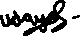 Date:14/06/2022Treasurer name:Anniereetha MosesTreasurer signature: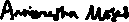 Date:14/06/2022